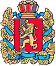 КРАСНОЯРСКИЙ КРАЙПОТАПОВСКИЙ СЕЛЬСОВЕТ ЕНИСЕЙСКОГО РАЙОНАПОТАПОВСКИЙ СЕЛЬСКИЙ СОВЕТ ДЕПУТАТОВ      РЕШЕНИЕ О внесении изменений в решение Потаповского сельского Совета депутатов Енисейского района от 19.11.2018 № 43-1р «Об установлении налога на имущество физических лиц»	В соответствии с заключением юридической экспертизы нормативно – правового акта, руководствуясь Уставом Потаповского сельсовета, Потаповский сельский Совет депутатов РЕШИЛ:	1. Внести в решение Потаповского сельского Совета депутатов от 19.12.2018 № 43-1р «Об установлении налога на имущество физических лиц» следующие изменения:	- дополнить решение пунктом 7 следующего содержания:«В отношении налоговых периодов по налогу, истекших до 1 января 2019 года, применяются положения решения от 10.11.2014 № 3-1р «Об установлении налога на имущество физических лиц», действующего до дня вступления в силу настоящего решения».	2. Контроль за исполнением решения возложить на постоянную комиссию по экономике, финансам и бюджету.	3. Решение вступает в силу с момента опубликования (обнародования) в печатном издании «Потаповский вестник».Глава сельсовета,Председатель сельскогоСовета депутатов                                                                       Н.Ф. Невольских19.02.2019М   с. Потапово                             № 46-2р